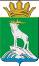 АДМИНИСТРАЦИЯ НИЖНЕСЕРГИНСКОГО МУНИЦИПАЛЬНОГО РАЙОНАПОСТАНОВЛЕНИЕот 20.01.2022                             № 27г. Нижние Серги О внесении изменений в постановление администрации Нижнесергинского муниципального района от 11.03.2021 № 91 «Об организации оздоровления, отдыха и занятости детей и подростков в 2021 году» (с изменениями от 12.05.2021 № 191, от 16.11.2021 № 456)В соответствии  с Федеральными законами от 24 июля 1998 года № 124-ФЗ «Об основных гарантиях прав ребенка в Российской Федерации», от 29 декабря 2012 года № 273-ФЗ «Об образовании в Российской Федерации», Законом Свердловской области от 15 июня 2011 года № 38-ОЗ «Об организации и обеспечении отдыха и оздоровления детей в Свердловской области», постановлениями Правительства Свердловской области от 03 августа2017 года  № 558-ПП «О мерах по организации и обеспечению отдыха и оздоровления детей в Свердловской области», от 19 декабря 2019 года № 920-ПП «Об утверждении государственной программы Свердловской области «Развитие системы образования и реализация молодежной политики в Свердловской области до 2025 года», Уставом Нижнесергинского муниципального района, в целях своевременной подготовки и качественной реализации комплексной программы оздоровления детей и подростков в 2021 году на территории Нижнесергинского муниципального района,ПОСТАНОВЛЯЮ:	1.Внести в постановление администрации Нижнесергинского муниципального района от 11.03.2021 № 91 «Об организации оздоровления, отдыха и занятости детей и подростков в 2021 году» (с изменениями от 12.05.2021 № 191, от 16.11.2021 № 456) следующие изменения:1.1. Приложение № 7 «Перечень организаций, осуществляющих отдых и   оздоровление детей в 2021 году на территории Нижнесергинского муниципального района» изложить в следующей редакции (прилагается).2. Настоящие постановление распространяет свое действия на правоотношения, возникшие с 27.12.2021.	3. Обнародовать данное постановление путем размещения полного текста через сеть «Интернет» на официальном сайте администрации Нижнесергинского муниципального района.4. Контроль за исполнением настоящего постановления возложить на заместителя главы администрации Нижнесергинского муниципального района А.Н. Екенина.Глава Нижнесергинскогомуниципального района	                                                     	В.В. ЕремеевПриложение №7к постановлению   администрации Нижнесергинского   муниципального района от 20.01.2022 № 27 «Об организации оздоровления, отдыха и занятости     детей и подростков в 2021 году»ПЕРЕЧЕНЬорганизаций, осуществляющих отдых и оздоровление детей в 2021 году на территорииНижнесергинского муниципального района№п/пНаименование организацииВсегоЛагерь дневногопребыванияЛагерь дневногопребыванияЛагерь дневногопребыванияЛагерь дневногопребыванияТрудовые отрядыУчебно-полевые сборыЛагерь«Лидер»Санатории, в том числе «Поезд Здоровье»Загородный оздоровительный лагерь№п/пНаименование организацииВсегоБесплатные15%20%100 %Лагерь«Лидер»Загородный оздоровительный лагерьМКОУ СОШ №1 г.Нижние Серги5000003020МКОУ СОШ №2 г.Нижние Серги1193035350010090МАОУ СШ №1 г. Михайловска144000010093050МАОУ СШ №2 г. Михайловска15429205102062530МКОУ СОШ №4 г.Михайловска5439132000000МКОУ СОШ №10 пгт. Верхние Серги10225251002051070МКОУ СОШ №8 пгт.Атиг1232431450156020МКОУ СОШ №13 пгт. Дружинино1062525300206000МБОУ ЦО «Наследие»21314244131400000МКОУ СОШ п.Красноармеец4021712000000МКОУ СОШ д.Васькино4020119000000МКОУ СОШ с.Накоряково302442000000МКОУ СОШ п.Ключевая521010100202000МКОУ СОШ с.Кленовское57191917001010МКОУ СОШ с. Первомайское271465002000МКОУ ООШ №6 г.Нижние Серги125711440000000МКОУ ООШ №11 пгт.Верхние Серги101402040000010МКОУ ООШ №6 пгт.Дружинино81816370200000МКОУ ООШ с.Старобухарово261835000000МКОУ СОШ № . Нижние Серги-3320000302000МАУДО Верхнесергинская ДШИ5072023000000МАУ ДО  ЦДТ пгт. Верхние Серги 140504050000000МКУДО  «Нижнесергинский ЦДОД»57102520200000МАУДО Центр «Радуга»150326949000000МАУ ДОЛ «Спутник»27900000000279Управление образования  администрации Нижнесергинского муниципального района4000000000140260ИТОГО:2707658457505162455265170539